Информационная карта участника муниципального конкурса на лучшего классного руководителя 2024 года «Самый классный классный»   Мокеева Ангелина Геннадьевна (Моргаушский муниципальный округ)  Достоверность сведений, представленных в информационной карте, подтверждаю: _____________________                              (Мокеева Ангелина Геннадьевна)       26.01.2024г.       (подпись)                                                                      (фамилия, имя, отчество )  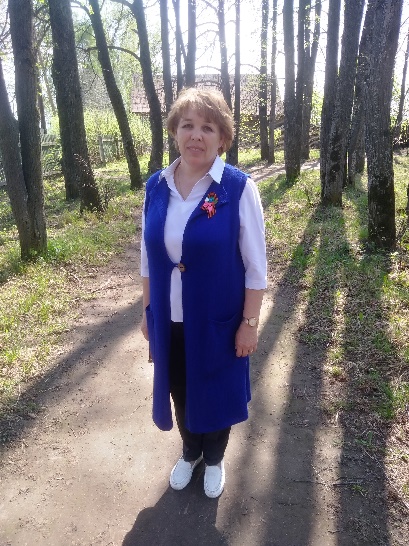 1. Общие сведения 1. Общие сведения Муниципальный район   Моргаушский муниципальный округНаселенный пункт  с. Большой СундырьДата рождения (день, месяц, год)  05.10.1967Место рождения  с. Большой СундырьАдреса в Интернете (сайт, блог и т.д.), где можно познакомиться с участником и публикуемыми им материалами  Vk id7677494922. Работа 2. Работа Место 	работы (наименование 	образовательной организации в соответствии с уставом) МБОУ «Большесундырская СОШ им. В. А. Верендеева»Занимаемая должность, преподаваемые предметы  учитель географииКлассное руководство, указать классе   8 б классОбщий трудовой и педагогический стаж (полных лет на момент заполнения анкеты)  33 годаКвалификационная категория  высшаяПочетные звания и награды (наименования и даты получения)   Почетная грамота отдела образования администрации Моргаушского района, 2003 г.Почетная грамота главы администрации Моргаушского района, 2014г.Почетная грамота главы администрации Моргаушского района, 2017г.Почетная грамота министерства образования и молодёжной политики Чувашской Республики, 2018г. 3. Образование 3. Образование Название 	и 	год 	окончания 	учреждения профессионального образования  Волгоградский государственный педагогический институт им. А. С. Серафимовича, 1990гСпециальность, квалификация по диплому  география с дополнительной специальностью биологияДополнительное профессиональное образование за последние три года (наименования образовательных программ, модулей, стажировок и т.д., места и сроки их получения)  -Основные публикации (в т. ч. брошюры, книги)  -4. Общественная деятельность 4. Общественная деятельность Участие в общественных организациях (наименование, направление деятельности и дата вступления)  -Участие в деятельности управляющего (школьного) совета  -Участие в разработке и реализации муниципальных, региональных, федеральных, международных программ и проектов (с указанием статуса участия)  -5. Досуг Хобби главное увлечение -туризм6. Контакты Мобильный телефон   89196602603Личная электронная почта  mokeevaangelina@mail.ruАдрес личного сайта в Интернете  Не имеетсяАдрес школьного сайта в Интернете  https://bsund-morgau.edu21.cap.ru/?t=eduid&eduid=37167. Профессиональные ценности Педагогическое кредо участника «Плохой учитель преподносит истину, хороший учит ее находить» (А. Дистервег) Почему нравится работать в школе  Говорят, что учитель – это не профессия, это призвание. И это точно про меня! Школа окрашивает мою жизнь в яркие краски, влечет к новым познаниям, дает возможность удивлять и удивляться самому!Профессиональные и личностные ценности, наиболее близкие участнику  Коммуникабельность; неконфликтность в мелочах, но отстаивание своей позиции в принципиальных вопросах профессиональной деятельности. Уважать и понимать своих учеников. Любить жизнь во всех ее проявлениях!8. Приложения Подборка цветных фотографий: портрет 913 см; жанровая (с учебного занятия, внеклассного мероприятия, педагогического совещания и т.д.); 3. дополнительные жанровые фотографии (не более 5) Представляется на компакт-диске в формате JPEG («*.jpg») с разрешением не менее 300 точек на дюйм без уменьшения исходного размера Интересные сведения об участнике, не раскрытые предыдущими разделами (не более 500 слов) Не публиковавшиеся ранее авторские статьи и разработки участника, которые он хотел бы опубликовать в средствах массовой информации Представляется на компакт-диске в формате DOC («*.doc») в количестве не более пяти 